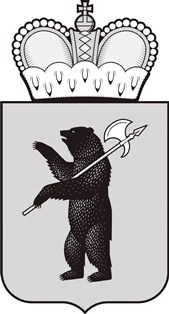 от                                         №  г. ЯрославльОб утверждении Порядка проведения итогового сочинения (изложения) на территории Ярославской областиВ соответствии с Порядком проведения государственной итоговой аттестации по образовательным программам среднего общего образования, утверждённым приказом Министерства просвещения Российской Федерации и Федеральной службы по надзору в сфере образования и науки от 04.04.2023 № 233/552 «Об утверждении Порядка проведения государственной итоговой аттестации по образовательным программам среднего общего образования», рекомендациями Федеральной службы по надзору в сфере образования и науки, в целях организации проведения итогового сочинения (изложения) на территории Ярославской областиПРИКАЗЫВАЮ:1. Утвердить прилагаемый Порядок проведения итогового сочинения (изложения) на территории Ярославской области.2. Рекомендовать руководителям органов местного самоуправления, осуществляющих управление в сфере образования довести настоящий приказ до сведения руководителей муниципальных образовательных организаций и частных организаций, осуществляющих образовательную деятельность по имеющим государственную аккредитацию основным общеобразовательным программам, и расположенных на территории соответствующего муниципального района, городского округа.3. Руководителям государственных общеобразовательных организаций, подведомственных министерству, реализующих образовательные программы среднего общего образования, руководствоваться Порядком при проведении итогового сочинения (изложения).4. Руководителям профессиональных организаций, подведомственных министерству, обеспечить своевременное информирование обучающихся с Порядком проведения итогового сочинения.5. Признать утратившим силу приказ департамента образования Ярославской области от 04.10.2019 № 302/01-04 «Об утверждении Порядка проведения итогового сочинения (изложения) на территории Ярославской области».6. Контроль за исполнением приказа оставляю за собой.Первый заместитель министраС.В. Астафьева